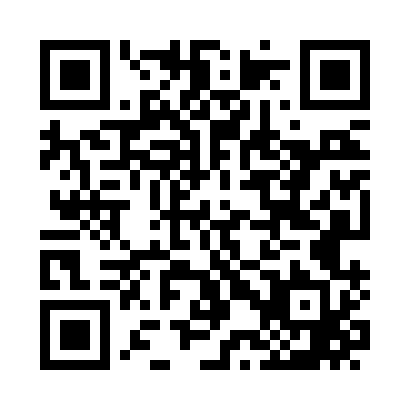 Prayer times for Powley Place, New York, USAMon 1 Jul 2024 - Wed 31 Jul 2024High Latitude Method: Angle Based RulePrayer Calculation Method: Islamic Society of North AmericaAsar Calculation Method: ShafiPrayer times provided by https://www.salahtimes.comDateDayFajrSunriseDhuhrAsrMaghribIsha1Mon3:355:231:035:088:4310:302Tue3:355:231:035:088:4210:303Wed3:365:241:035:088:4210:294Thu3:375:241:035:088:4210:295Fri3:385:251:035:088:4210:286Sat3:395:261:045:088:4110:277Sun3:405:261:045:088:4110:278Mon3:415:271:045:088:4010:269Tue3:425:281:045:088:4010:2510Wed3:445:291:045:088:3910:2411Thu3:455:291:045:088:3910:2312Fri3:465:301:045:088:3810:2213Sat3:475:311:045:088:3810:2114Sun3:485:321:055:088:3710:2015Mon3:505:331:055:088:3610:1916Tue3:515:331:055:088:3610:1817Wed3:525:341:055:088:3510:1718Thu3:545:351:055:078:3410:1519Fri3:555:361:055:078:3310:1420Sat3:575:371:055:078:3210:1321Sun3:585:381:055:078:3210:1122Mon3:595:391:055:078:3110:1023Tue4:015:401:055:068:3010:0924Wed4:025:411:055:068:2910:0725Thu4:045:421:055:068:2810:0626Fri4:055:431:055:058:2710:0427Sat4:075:441:055:058:2610:0328Sun4:085:451:055:058:2510:0129Mon4:105:461:055:048:239:5930Tue4:115:471:055:048:229:5831Wed4:135:481:055:048:219:56